Insert Studio Logo Here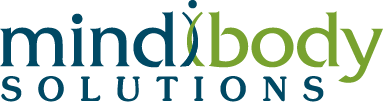 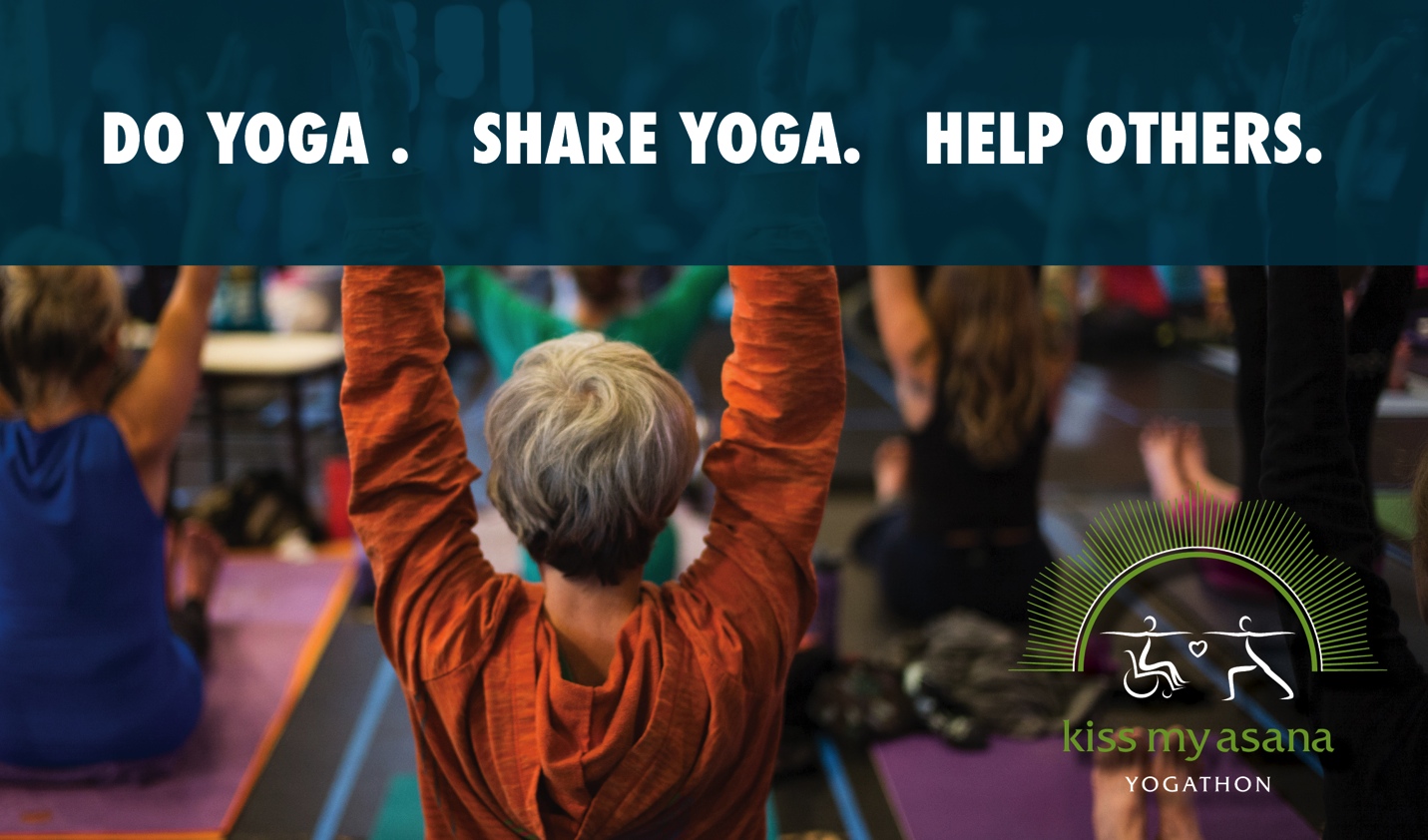 